SORULAR     *Aşağıdaki ilk yedi soruyu metne göre cevaplandırınız.     8-Tabloyu Tanzimat, Servet-i Fünun , Milli edebiyat dönemlerindeki roman türü bakımından karşılaştırnız.(15P.)     9-Tabloyu uygun ifadelerle doldurunuz. (5P.)                   10-Tabloyu uygun ifadelerle doldurunuz.(5P.)11-Aşağıdaki boslukları uygun ifadelerle doldurunuz.(15P.)https://www.sorubak.com 14-Aşağıdaki cümlelerin öğelerini bulup altlarındaki boşluklara sırasıyla yazınız.(20P.)NOT:*Sınav süresi bir ders saatidir.             TÜRK DİLİ VE EDEBİYATI ÖĞRETMENİ                         *BAŞARILAR DİLERİM ....                           .......................................................................,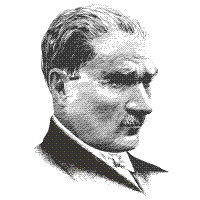  EĞİTİM ÖĞRETİM YILI.............................. LİSESİ   TÜRK DİLİ VE EDEBİYATI DERSİ 10.SINIFLAR  2.DÖNEM 1.YAZILI SORULARIDIR. EĞİTİM ÖĞRETİM YILI.............................. LİSESİ   TÜRK DİLİ VE EDEBİYATI DERSİ 10.SINIFLAR  2.DÖNEM 1.YAZILI SORULARIDIR. EĞİTİM ÖĞRETİM YILI.............................. LİSESİ   TÜRK DİLİ VE EDEBİYATI DERSİ 10.SINIFLAR  2.DÖNEM 1.YAZILI SORULARIDIR. EĞİTİM ÖĞRETİM YILI.............................. LİSESİ   TÜRK DİLİ VE EDEBİYATI DERSİ 10.SINIFLAR  2.DÖNEM 1.YAZILI SORULARIDIR. EĞİTİM ÖĞRETİM YILI.............................. LİSESİ   TÜRK DİLİ VE EDEBİYATI DERSİ 10.SINIFLAR  2.DÖNEM 1.YAZILI SORULARIDIR. EĞİTİM ÖĞRETİM YILI.............................. LİSESİ   TÜRK DİLİ VE EDEBİYATI DERSİ 10.SINIFLAR  2.DÖNEM 1.YAZILI SORULARIDIR.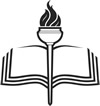 ADI -SOYADI:ALDIĞIPUANRAKAMLA:SINIFI – NO:ALDIĞIPUANYAZIYLA:1-Metnin bağlı olduğu geleneği yazınız.(2P.)4-Metinde hangi akımın ya da akımların  etkisi vardır?(2P.)2-Metinde hakim olan bakış açısı nedir?(2P.)5-Metinde kullanılan anlatım biçimlerini yazınız.(2P.)3-Metnin teması nedir?(2P.)6-Metnin edabiyatımızdaki önemini belirten bir cümle yazınız.(2P.)7-Metnin yazı türünü bularak bu türe ait üç özellik yazınız.(8P.)-Metnin türü:..................................*........................................................................................................................................................................................................*.........................................................................................................................................................................................................*.........................................................................................................................................................................................................7-Metnin yazı türünü bularak bu türe ait üç özellik yazınız.(8P.)-Metnin türü:..................................*........................................................................................................................................................................................................*.........................................................................................................................................................................................................*.........................................................................................................................................................................................................7-Metnin yazı türünü bularak bu türe ait üç özellik yazınız.(8P.)-Metnin türü:..................................*........................................................................................................................................................................................................*.........................................................................................................................................................................................................*.........................................................................................................................................................................................................7-Metnin yazı türünü bularak bu türe ait üç özellik yazınız.(8P.)-Metnin türü:..................................*........................................................................................................................................................................................................*.........................................................................................................................................................................................................*.........................................................................................................................................................................................................Tanzimat DönemiServet –i Fünun DönemiMilli Edebiyat DönemiDil özellikleriİşlenen temalarKonunun işlendiği mekanlarBağlı olunan edebi akımlarSanat anlayışı İlk edebi romanİlk yerli romanİlk tarihi romanİlk çeviri romanİlk realist romanEserYazarAteşten Gömlek Felatun Bey ile Rakım EfendiAşk-ı MemnuEylül Çalıkuşu 1.İslami Dönem'in ilk dil ve edebiyat ürünleri ……………………………Türkçesiyle yazılmıştır.2.Fars kültürüne ait olan ......................... destanında ünlü Türk Hükümdarı Alp Er Tunga’dan bahsedilir.3. Karagöz oyununun oynatıcısına .................................. adı verilir.4.Dilekçeler alt makamdan üst makama yazılmışsa ..................... ifadesiyle biter. 5.Millî edebiyat akımı Ömer Seyfettin’in Selanik’te çıkardığı ......................... dergisinde yayımlanan............................. adlı makale ile başlamıştır.6. Karagöz oyununun diğer adı ..................................dur.7.Dilekçelerde dil, ...................................... işlevinde kullanılır.8.İslami Dönem’in ilk Türk Destanı........................’ dir.9.Tutanak en az ...................................... kişi tarafından imzalanmalıdır.10. Karagöz oyunundaki Hacivat, orta oyunundaki .............................. ile benzerlik gösterir.11.Dilekçelerde dil, ..................................işleviyle kullanılır.12.. Ferhat ile Şirin, Kelile ve Dimne adlı hikâyeler ................... kaynaklı hikâyelerdir.13.Geleneksel Türk tiyatrosunda güldürü ögeleri .................................. , ..................................,.................................dir.14. Türk edebiyatında yazılmış ilk mesnevi.....................dir.15. Olay tutanakları ...................................... tarafından hazırlanır.1. Her sanatçı başlangıçta büyük sanatçıları taklit ederek işe başlar...................................................................................................................................................................................................2. Sait Faik, öykülerinde gerçekçi bir çizgi yakalamıştır..................................................................................................................................................................................................3. Mor dövmelerle işlendi göğsümüze karlı dağların şanlı bayrağı..................................................................................................................................................................................................4. Kitapların dilinden anlamak, onlarla içli dışlı olmaya bağlıdır..................................................................................................................................................................................................5. Yine koşturuyoruz ufuktan ufka, gençlik günlerindeki gibi..................................................................................................................................................................................................